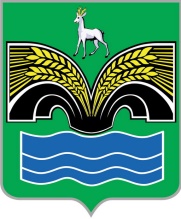 Глава сельского ПОСЕЛЕНИЯ Красный ЯрМУНИЦИПАЛЬНОГО РАЙОНА Красноярский САМАРСКОЙ ОБЛАСТИПОСТАНОВЛЕНИЕот  1 июля 2021 года  № 20О проведении публичных слушаний по проекту решения о предоставлении разрешения на отклонение от предельных параметров разрешенного строительства, реконструкции объектов капитального строительства на земельном участке с кадастровым номером 63:26:1403013:94В соответствии со статьей 39 Градостроительного кодекса Российской Федерации, рассмотрев заявление о предоставлении разрешения на отклонение от предельных параметров разрешенного строительства, реконструкции объектов капитального строительства, руководствуясь статьей 28 Федерального закона от 06.10.2003 №131-ФЗ «Об общих принципах организации местного самоуправления в Российской Федерации», Уставом сельского поселения Красный Яр муниципального района Красноярский Самарской области, главой V Правил землепользования и застройки сельского поселения Красный Яр муниципального района Красноярский Самарской области, утвержденных решением Собрания представителей сельского поселения  Красный Яр муниципального района Красноярский Самарской области от 22.07.2013 № 45, постановляю:Провести на территории сельского поселения Красный Яр муниципального района Красноярский Самарской области публичные слушания по проекту решения о предоставлении разрешения на отклонение от предельных параметров разрешенного строительства, реконструкции объектов капитального строительства в отношении земельного участка с кадастровым номером 63:26:1403013:94, площадью 651 кв.м, категория земель: земли сельскохозяйственного назначения, разрешенное использование: дачный участок, расположенного по адресу: Самарская область, Красноярский район, сельское поселение Красный Яр, СДТ «Кондурчинское», участок № 98.2.Испрашиваемое заявителем отклонение от предельных параметров разрешенного строительства, реконструкции объектов капитального строительства: - установленных пунктом 4 ст. 55.1 Правил застройки и землепользования сельского поселения Красный Яр муниципального района Красноярский Самарской области предельных параметров разрешенного строительства, реконструкции объектов капитального строительства (с 3 метров до: 2,03 метров (в северо-западной границе земельного участка) и с 3 метров до: 2,69 метров (в юго-западной границе земельного участка).3.Срок проведения публичных слушаний по проекту решения о предоставлении разрешения на отклонение от предельных параметров разрешенного строительства – 2  июля 2021 года по 31 июля 2021 года.4. Срок проведения публичных слушаний исчисляется со дня официального опубликования настоящего постановления до дня официального опубликования заключения о результатах публичных слушаний.5. Заявителю в срок до даты окончания  проведения публичных слушаний, указанной в п. 2 настоящего постановления, представить  в Администрацию с.п. Красный Яр документацию, подтверждающую соответствие отклонения от предельных параметров разрешенного строительства, реконструкции объектов капитального строительства требованиям противопожарной безопасности,  в отношении земельного участка, указанного в настоящем постановлении.6. Органом, уполномоченным на организацию и проведение публичных слушаний в соответствии с настоящим постановлением, является Комиссия по подготовке проекта правил землепользования и застройки сельского поселения Красный Яр муниципального района Красноярский Самарской области (далее – Комиссия).7. Представление участниками публичных слушаний предложений и замечаний по проекту решения о предоставлении разрешения на отклонение от предельных параметров разрешенного строительства, а также их учет осуществляется в соответствии с главой V Правил землепользования и застройки сельского поселения Красный Яр муниципального района Красноярский Самарской области, утвержденных решением Собрания представителей сельского поселения  Красный Яр муниципального района Красноярский Самарской области от 22.07.2013 № 45 (далее – Правила землепользования и застройки).8. Место проведения публичных слушаний (место ведения протокола публичных слушаний) в сельском поселении Красный Яр муниципального района Красноярский Самарской области: 446370, Самарская область, Красноярский район, село Красный Яр, ул. Комсомольская, 90.9. Провести собрание участников публичных слушаний 5 июля 2021 года в 10.00, по адресу: Самарская область, Красноярский район,           с. Красный Яр, ул. Комсомольская, 90.10. Прием замечаний и предложений от жителей поселения и иных заинтересованных лиц по проекту решения о предоставлении разрешения на отклонение от предельных параметров разрешенного строительства осуществляется по адресу, указанному в пункте 6 настоящего постановления в рабочие дни с 10 часов до 18 часов.11. Прием замечаний и предложений от жителей поселения и иных заинтересованных лиц по проекту решения о предоставлении разрешения на отклонение от предельных параметров разрешенного строительства прекращается 26 июля 2021 года.12. Назначить:лицом, ответственным за ведение протокола публичных слушаний, протокола собрания участников публичных слушаний – ведущего специалиста Администрации сельского поселения Красный Яр Самойлову Ю.В.;лицом, председательствующим на собрании участников публичных слушаний – заместителя Главы сельского поселения Красный Яр Серебрякова В.В.13. Поручить заявителю Панковой В.И. до окончания срока публичных слушаний представить Администрации с.п. Красный Яр от владельца смежного земельного участка (по границе которого испрашивается разрешение на отклонение от предельных параметров разрешенного строительства) согласие на отклонение от указанного предельного параметра и, при сокращении противопожарных разрывов (6 м между объектами капитального строительства), согласие на такое сокращение либо представить подтверждение отсутствия сокращения противопожарных разрывов.14. Опубликовать настоящее постановление в газете «Планета Красный Яр» и разместить в сети Интернет на официальном сайте: http://kryarposelenie.ru.15. В случае, если настоящее постановление будет опубликовано позднее календарной даты начала публичных слушаний, указанной в пункте 3 настоящего постановления, то дата начала публичных слушаний исчисляется со дня официального опубликования настоящего постановления. При этом установленные в настоящем постановлении календарная дата, до которой осуществляется прием замечаний и предложений от жителей поселения и иных заинтересованных лиц, а также дата окончания публичных слушаний переносятся на соответствующее количество дней.Глава сельского поселения Красный Ярмуниципального районе КрасноярскийСамарской области								А.Г. БушовПриложение № 1 к Постановлению главы сельского поселения Красный Яр от _________ 2021 года № ___ПроектАДМИНИСТРАЦИЯСЕЛЬСКОГО ПОСЕЛЕНИЯ Красный Яр МУНИЦИПАЛЬНОГО РАЙОНА Красноярский САМАРСКОЙ ОБЛАСТИПОСТАНОВЛЕНИЕ от  ___ __________ 2021 года  №  ____о предоставлении разрешения на отклонение от предельных параметров разрешенного строительства, реконструкции объектов капитального строительства на земельном участке с кадастровым номером 63:26:1403013:94В соответствии со статьей 40 Градостроительного кодекса Российской Федерации, статьей 28 Федерального закона от 06 октября 2003 года № 131-ФЗ «Об общих принципах организации местного самоуправления в Российской Федерации», Уставом сельского поселения Красный Яр муниципального района Красноярский Самарской области, ст. 17 Правил землепользования и застройки сельского поселения Красный Яр муниципального района Красноярский Самарской области, утвержденных решением Собрания представителей сельского поселения Красный Яр муниципального района Красноярский Самарской области от 22.07.2013 № 45, на основании заключения о результатах публичных слушаний от ___.___.2021 г. и рекомендаций Комиссии по подготовке Правил землепользования и застройки сельского поселения Красный Яр муниципального района Красноярский Самарской области от ___.___.2021 г., администрация сельского поселения Красный Яр муниципального района Красноярский Самарской областиПОСТАНОВЛЯЕТ:1. Предоставить Панковой В.И. разрешение на отклонение от предельных параметров разрешенного строительства, реконструкции объектов капитального строительства в отношении земельного участка с кадастровым 63:26:1403013:94, площадью 651 кв.м, категория земель: земли сельскохозяйственного назначения, разрешенное использование: дачный участок, расположенного по адресу: Самарская область, Красноярский район, сельское поселение Красный Яр, СДТ «Кондурчинское», участок № 98, входящего в состав территориальной зоны территориальной зоны Сх3 «Зона огородничества и садоводства».2. Предоставляемое разрешение на отклонение от предельных параметров разрешенного строительства, реконструкции объектов капитального строительства: отклонение от:- установленных пунктом 4 статьи 55.1 Правил застройки и землепользования сельского поселения Красный Яр муниципального района Красноярский Самарской области размеров минимального отступа от границ земельных участков отдельно стоящих зданий, размере с 3 метров до: 2,03 метров (в северо-западной границе земельного участка) и в размере с 3 метров до: 2,69 метров (в юго-западной границе земельного участка).3. Контроль за исполнением настоящего постановления возложить на ведущего специалиста Администрации сельского поселения Красный Яр Самойлову Ю.В.4. Опубликовать настоящее постановление в газете «Планета Красный Яр» и разместить в сети Интернет на официальном сайте: http://kryarposelenie.ru.5. Настоящее постановление вступает в силу со дня официального опубликования.Глава сельского поселенияКрасный Яр муниципальногорайона КрасноярскийСамарской области						                    А.Г. Бушов